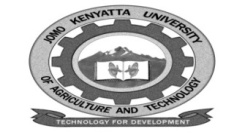 W1-2-60-1-6JOMO KENYATTA UNIVERSITY OF AGRICULTURE AND TECHNOLOGYUNIVERSITY EXAMINATIONS 2014/2015YEAR II SEMESER I EXAMINATION FOR THE DIPLOMA IN   PURCHASING ANS SUPPLIES MANAGEMENTHEP 0204:  MEASURING PURCHASING PERFORAMNCEDATE:AUGUST 2015                                                                              TIME: 1.5HOURS INSTRUCTIONS:  Answer question one and any other two questions.QUESTION ONE  a.	Purchasing can be measured using a number of approaches.  Identify them and show 	how measurements can be undertaken.					(15 marks)b.	Explain the areas of audit management in the purchasing function.	(10 marks)c.	What is purchasing efficiency.						(5 marks)QUESTION TWODescribe the role and importance of measuring purchasing performance and how it contributes to continuous improvement. 								20 marksQUESTION THREEa.	Identify problems that seriously limit an objective and accurate assessment of 	purchasing function 								(10 marks)b.	Discuss the benefits of a well managed and structured approach to measuring an 	individual performance.							(10 marks)QUESTION FOURa.	What is benchmarking							(10 marks)b.	Identify different benefits that benchmarking can offer to an organization.	(15 marks)	